РЕГЛАМЕНТо проведении соревнованийЧемпионата и Первенства Сибирского и Дальневосточногофедеральных округов по фитнес-аэробике в 2020 годуг. Красноярск 2020 г.I. Общие положенияСоревнования - чемпионат и первенство Сибирского и Дальневосточного федеральных округов по фитнес-аэробике (далее - соревнования) проводится в соответствии с Единым календарным планом межрегиональных, всероссийских и международных физкультурных мероприятий и спортивных мероприятий на 2020 год, с календарным планом официальных физкультурных мероприятий и спортивных мероприятий межрегионального, всероссийского, международного уровня, проводимых на территории Красноярского края на 2020 год, приказа министерства спорта Красноярского края от  20.05.2019 г. № 183п о государственной аккредитации Красноярской региональной спортивной общественной организации «Федерация фитнес - аэробики», в соответствии с правилами вида спорта «Фитнес-аэробика», утвержденными приказом Минспорта России от 19/03/2019г. № 242.1.2. Нормативные документы:- положение о межрегиональных и всероссийских официальных спортивных соревнованиях по фитнес-аэробике на 2020 год;- Федеральный Закон от 04.12.2007 г. № 329-ФЗ «О физической культуре и спорте в Российской Федерации»;- правила вида спорта «фитнес-аэробика», утвержденные приказом Министерством спорта России от 19/03/2019г. № 242;- формы документов, утвержденные Общероссийской общественной организацией «Федерация фитнес-аэробики России»;- настоящий Регламент.1.3. Цели и задачи. Соревнования  проводятся с целью популяризации и развития 
фитнес-аэробики в Красноярском крае и массового спорта в Российской Федерации. В ходе соревнований решаются следующие задачи: - подготовка спортивного резерва;- повышение уровня мастерства спортсменов;- обязательный контрольный старт для участия в чемпионате и первенстве России по фитнес-аэробике.1.4. Данный регламент является официальным вызовом и основанием 
для командирования участников, представителей, тренеров и судей 
на соревнования.2. Место и сроки проведения соревнованийСоревнования - чемпионат и первенство Сибирского и Дальневосточного федеральных округов по фитнес-аэробике (далее – Соревнования) проводятся в г. Красноярск.Место проведения: МСК "Сопка", Краевое государственное автономное учреждение «Региональный центр спортивных сооружений» (КГАУ «РЦСС») (далее - МСК "Сопка")по адресу: 660041, Красноярский край, город Красноярск, ул. Биатлонная, 25б Сроки проведения: 20-23 марта 2020 года.День приезда: 20 марта 2020 года.День отъезда: 23 марта 2020 года.3. Организаторы соревнованийОбщее руководство организацией и проведением соревнований осуществляется Министерством спорта Российской Федерации, Общероссийской общественной организацией «Федерация фитнес-аэробики России» (далее – ФФАР), Министерство спорта Красноярского края и Красноярская региональная спортивная общественной организации   «Федерация фитнес-аэробики». Непосредственные проведение соревнований возлагается на Красноярскую региональную спортивную общественную организацию  «Федерация фитнес-аэробики» и главную судейскую коллегию, сформированную и утвержденную ФФАР. Организаторы соревнований обеспечивают необходимые условия для проведения соревнований, работу судейской коллегии, награждение победителей и призеров.4. Обеспечение безопасности участников и зрителей. Соревнования проводятся на объекте спорта, включенным во Всероссийский реестр объектов спорта, в соответствии с Федеральным законом от 04.12.2007 № 329-ФЗ «О физической культуре и спорте в Российской Федерации».Обеспечение безопасности участников и зрителей на соревнованиях осуществляется согласно требованиям Правил обеспечения безопасности при проведении официальных спортивных соревнований, утвержденных постановлением Правительства Российской Федерации от 18.04.2014 № 353.Оказание скорой медицинской помощи осуществляется в соответствии с приказом Минздрава России от 01.03.2016 № 134Н «О Порядке организации оказания медицинской помощи лицам, занимающимся физической культурой и спортом (в том числе при подготовке и проведении физкультурных мероприятий и спортивных мероприятий), включая порядок медицинского осмотра лиц, желающих пройти спортивную подготовку, заниматься физической культурой и спортом в организациях и (или) выполнить нормативы испытаний (тестов) Всероссийского физкультурно-оздоровительного комплекса «Готов к труду и обороне». Перевозка участников осуществляется транспортным средством 
в соответствии с Правилами организованной перевозки группы детей автобусами, утвержденными постановлением Правительства Российской Федерации от 17.12.2013 № 1177, Правилами дорожного движения.При перевозке групп детей необходимо руководствоваться «Памяткой организаторам по перевозке групп детей автобусами», «Пошаговой инструкцией по организации перевозки групп детей автобусами», размещенных на официальном сайте Главного управления по обеспечению безопасности дорожного движения Министерства внутренних дел Российской Федерации (Госавтоинспекция МВД России).4.1. Чемпионат Сибирского и Дальневосточного Федеральных округов4.1.1. Общие сведения о спортивном соревновании Чемпионат Сибирского и Дальневосточного федеральных округов по фитнес-аэробике (далее - соревнования) проводятся с 21 по 22 марта 2020 года в  г. Красноярске. Место проведения: ул. Биатлонная, 25 б, МСК "Сопка".Программа соревнований: Все команды в обязательном порядке принимают участие в церемониях открытия и закрытия соревнований.4.1.2. Требования к участникам соревнований и условия их допуска1. К участию в соревнованиях допускаются спортсмены согласно положению о межрегиональных и всероссийских официальных спортивных соревнованиях по фитнес-аэробике на 2020 год.2. Для участия в спортивных соревнованиях спортсмен должен достичь установленного возраста в календарный год проведения соревнований.в дисциплине «аэробика»:- мужчины, женщины 17 лет  (2003 г.р.) и старше. Для группы из 6 человек, одному из спортсменов может быть 15 или 16 лет (2005 г.р. или 2004 г.р.).  
Для группы из 7 человек, двум спортсменам может быть 15 или 16 лет (2005 г.р. или 2004 г.р.); в дисциплине «степ-аэробика»: - мужчины, женщины 17 лет  (2003 г.р.) и старше. Для группы из 5 - 6 человек, одному из спортсменов может быть 15 или 16 лет (2005 г.р. или 2004г.р.).  
Для группы из 7 человек, двум спортсменам может быть 15 или 16 лет (2005 г.р. или 20034 г.р.);в дисциплине «аэробика (5 человек)»:- мужчины, женщины 17 лет (2003 г.р.) и старше. Для группы из 5 человек, одному из спортсменов может быть 15 или 16 лет (2005 г.р. или 2004 г.р.);в дисциплине «хип-хоп»: - мужчины, женщины 17 лет (2003 г.р.) и старше;в дисциплине «хип - хоп - большая группа»: - мужчины, женщины 12 лет (2009 г.р.) и старше.Каждый спортсмен может участвовать только в двух дисциплинах. 
В рамках одной спортивной дисциплины каждый спортсмен может участвовать только в одной группе и только в одной возрастной категории.Территориальная принадлежность спортсменов к субъекту Российской Федерации для допуска к спортивным соревнованиям определяется согласно регистрации по мету проживания или по месту фактического пребывания. Принадлежность к детско-юношеским спортивным школам и иным спортивным организациям, осуществляющим спортивную подготовку, определяется на основании приказа о зачислении лица в такую организацию 
для прохождения спортивной подготовки на основании государственного (муниципального) задания на оказание услуг по спортивной подготовке 
или договора оказания услуг по спортивной подготовке4.1.3. Заявки на участие1. Регистрация команд производится на официальном сайте ФФАР www.ffarsport.ru  до 01 марта 2020 года. При регистрации необходимо приложить:- предварительную заявку (Приложение 1) на участие в спортивных соревнованиях, подписанную руководителем региональной спортивной федерации;- музыкальный файл.2. Заявка (Приложение 2) на участие в спортивном соревновании, подписанная руководителем органа исполнительной власти субъекта Российской Федерации в области физической культуры и спорта, руководителем аккредитованной региональной спортивной федерации, заверенная печатью и врачом, предоставляется в комиссию по допуску в 1 (одном) экземпляре при официальной регистрации участников.3. К заявке прилагаются следующие документы на каждого спортсмена:- паспорт гражданина Российской Федерации или свидетельство о рождении для спортсменов моложе 14 лет;- зачетная классификационная книжка с наклеенной фотографией. В случае если фотография сделана в более раннем возрасте, к зачетной книжке необходимо прикрепить еще фотографию в том возрасте, в каком подана официальная заявка. Зачетные книжки сдаются в комиссию по допуску и выдаются после соревнований;- оригинал полиса страхования жизни и здоровья от несчастных случаев;- полис обязательного медицинского страхования. - лицензия, выдаваемой ФФАР, в соответствии с решением заседания президиума ФФАР № 24/45 от 31 января 2020 года на основании приказа Минспорта России от 29 апреля 2015 года N 464. Оформление лицензии осуществляется на сайте www.ffarsport.ru- сертификаты на знание антидопинговых правил спортсменом и его тренером (тренерами), в соответствии с решением заседания президиума ФФАР № 24/45 от 31 января 2020 года Оформление сертификатов осуществляется на сайте www.ffarsport.ru ДОКУМЕНТ?4.1.4. Условия подведения итогов1. Спортивные соревнования проводятся в 3 тура: отборочный, полуфинальный, финальный. В зависимости от количества заявленных групп - участниц в каждой категории количество туров может быть снижено до 2-х: полуфинальный, финальный.2.По итогам отборочного тура в спортивных дисциплинах «аэробика», «аэробика (5 человек)» и «степ-аэробика» в полуфинальный тур допускаются 12 сильнейших групп. Если зарегистрировано 25 и более групп-участниц в той или иной дисциплине, то в полуфинал проходят 15 из них.По итогам отборочного тура в спортивных дисциплинах «хип-хоп» и «хип-хоп - большая группа» в полуфинальный тур допускаются до 20 сильнейших групп.В случае, если в дисциплинах «Аэробика», «аэробика (5 человек)», «степ-аэробика» насчитывается менее 12 команд, в дисциплинах «хип-хоп» и «хип-хоп-большая группа» участвует менее 20 команд, то после отборочного тура все команды также переходят в полуфинальный тур.В случае, если в дисциплинах «аэробика», «аэробика (5 человек)» и «степ-аэробика» насчитывается всего 6 групп или менее, в дисциплинах «хип-хоп» и «хип-хоп - большая группа» участвуют 10 групп или менее, то отборочный тур не проводится.3. По итогам полуфинального тура в дисциплинах «аэробика», «аэробика (5 человек)» и «степ-аэробика» в финальный тур допускаются 6-8 сильнейших команд.По итогам полуфинального тура в спортивных дисциплинах «хип-хоп» и «хип-хоп - большая группа» в финальный тур допускаются 10-13 сильнейших групп.4. Цель финального тура для спортивных дисциплин «степ-аэробика», «аэробика», «аэробика (5 человек)» - определение сильнейших из 6 или более групп.Если среди лучших групп данного тура оказывается 3 группы из одного федерального округа, региона, тогда группа, занявшая 7 место, допускается к участию в финальном туре соревнований. Если среди сильнейших групп данного тура, оказывается, по три группы и более из 2 федеральных округов, регионов, то к участию в финальном туре допускается 8 групп.Цель финального тура для дисциплин «хип-хоп», «хип-хоп - большая группа» - определение сильнейших из 10 групп или более групп.Если среди лучших групп данного тура оказывается 3 группы из одного федерального округа, региона, тогда группа, занявшая 11 место, допускается к участию в финальном туре соревнований. Если среди сильнейших групп данного тура, оказывается, по три группы из 2 федеральных округов, регионов, то к участию в финальном туре допускается 12 групп. Если среди сильнейших групп данного тура оказывается по три группы из 3 федеральных округов, регионов, то к участию в финальном туре допускается 13 групп.  По итогам выступления, определяются победители и призеры (1-3 место) в каждом виде программы.5. Победители и призеры определяются ранжированием по наибольшему количеству лучших мест в финальном туре спортивных соревнований.6. Итоговые результаты (протоколы) и отчеты главной судейской коллегии на бумажном и электронном носителях представляются в Министерство спорта России и ФГБУ «ЦСП» в течение двух недель со дня окончания спортивного соревнования.4.2. Первенство Сибирского и Дальневосточного Федеральных округов4.2.1. Общие сведения о спортивном соревновании Первенство Сибирского и Дальневосточного федеральных округов по фитнес-аэробике (далее - соревнования) проводятся с 21 по 22 марта 2020 года в  г. Красноярске. Место проведения: ул. Биатлонная, 25 б, МСК "Сопка".Программа соревнований:  4.2.2. Требования к участникам и условия их допускав дисциплине «аэробика»:- юниоры, юниорки 14 - 16 лет (2006 - 2004 г.р.).  Для группы из 6 человек, одному из спортсменов может быть или 12 лет (2008г.р.)  или 13 лет (2007 г.р.) или 17 лет (2003 г.р.). Для группы из 7 человек, двум спортсменам может быть или 12 лет (2008 г.р.), или 13 лет (2007 г.р.), или 17 лет (2003 г.р.);- юноши, девушки 11 - 13 лет (2009 - 2007 г.р.).  Для группы из 6 человек, одному из спортсменов может быть или 9 лет (2011 г.р.), или 10 лет (2010 г.р.), или 14 лет (2006 г.р.).  Для группы из 7 человек двум спортсменам может быть или 9 лет (2011 г.р.), или 10 лет (2010 г.р.), или 14 лет (2006 г.р.).- мальчики, девочки, 8-10 лет (2012 - 2010 г.р.).в дисциплине «степ-аэробика»: - юниоры, юниорки 14-16 лет (2006 - 2004 г.р.). Для группы из 5 - 6 человек, одному из спортсменов может быть или 12 лет (2008г.р.), или 13 лет (2007 г.р.) или 17 лет (2003 г.р.). Для группы из 7 человек, двум спортсменам может быть или 12 лет (2008 г.р.), или 13 лет (2007 г.р.), или 17 лет (2003 г.р.);- юноши, девушки 11-13 лет (2009 - 2007 г.р.).  Для группы из 5 - 6 человек, одному из спортсменов может быть или 9 лет (2011 г.р.), или 10 лет (2010 г.р.), или 14 лет (2006 г.р.).  Для группы из 7 человек, двум спортсменам может быть или 9 лет (2011 г.р.), или 10 лет (2010 г.р.), или 14 лет (2006 г.р.).- мальчики, девочки, 8-10 лет (2012 - 2010 г.р.).в дисциплинах «аэробика (5 человек)»:- юниоры, юниорки 14-16 лет (2006 - 2004 г.р.).  В группе из 5 человек одному из спортсменов может быть или 12 лет (2008 г.р.), или 13 лет (2007 г.р.), или 17 лет (2003 г.р.);- юноши, девушки 11-13 лет (2009 - 2007 г.р.). В группе одному из спортсменов может быть или 9 лет (2011 г.р.), или 10 лет (2010 г.р.), или 14 лет (2006 г.р.).- мальчики, девочки, 8-10 лет (2012 - 2010 г.р.).в дисциплинах хип-хоп  (5-9 человек),  допускаются спортсмены возрастных категорий:- юниоры, юниорки 2008, 2007, 2006, 2005, 2004, 2003 (12,13,14,15,16,17 лет).- юноши, девушки 2013, 20012, 2011, 2010, 2009, 2008, 2007 (7,8,9,10,11,12,
13 лет).Дополнительно в дисциплине «хип-хоп» в возрастной категории юноши, девушки 8-13 лет допускаются спортсмены, достигшие полных 7 лет (2013г.р.), на день проведения соревнований, согласно правилам, утвержденным Минспортом России 19.03.2019. № 242.Каждый спортсмен может участвовать только в двух дисциплинах. 
В рамках одной спортивной дисциплины каждый спортсмен может участвовать только в одной группе и только в одной возрастной категории.Для участия в спортивных соревнованиях спортсмен должен достичь установленного возраста в календарный год проведения соревнований.Территориальная принадлежность спортсменов к субъекту Российской Федерации для допуска к спортивным соревнованиям определяется согласно регистрации по мету проживания или по месту фактического пребывания. Принадлежность к детско-юношеским спортивным школам и иным спортивным организациям, осуществляющим спортивную подготовку, определяется на основании приказа о зачислении лица в такую организацию для прохождения спортивной подготовки на основании государственного (муниципального) задания на оказание услуг по спортивной подготовке или договора оказания услуг по спортивной подготовке.4.2.3. Заявки на участие1. Регистрация команд производится на официальном сайте ФФАР www.ffarsport.ru  до 01 марта 2020 года. При регистрации необходимо приложить:- предварительную заявку (Приложение 1) на участие в спортивных соревнованиях, подписанную руководителем региональной спортивной федерации;- музыкальный файл.2. Заявка (Приложение 2) на участие в спортивном соревновании, подписанная руководителем органа исполнительной власти субъекта Российской Федерации в области физической культуры и спорта, руководителем аккредитованной региональной спортивной федерации, заверенная печатью и врачом, предоставляется в комиссию по допуску в 1 (одном) экземпляре при официальной регистрации участников.3. К заявке прилагаются следующие документы на каждого спортсмена:- паспорт гражданина Российской Федерации или свидетельство о рождении для спортсменов моложе 14 лет;- зачетная классификационная книжка с наклеенной фотографией. В случае если фотография сделана в более раннем возрасте, к зачетной книжке необходимо прикрепить еще фотографию в том возрасте, в каком подана официальная заявка. Зачетные книжки сдаются в комиссию по допуску и выдаются после соревнований;- оригинал полиса страхования жизни и здоровья от несчастных случаев;- полис обязательного медицинского страхования. - лицензия, выдаваемой ФФАР, в соответствии с решением заседания президиума ФФАР № 24/45 от 31 января 2020 года на основании приказа Минспорта России от 29 апреля 2015 года N 464. Оформление лицензии осуществляется на сайте www.ffarsport.ru- сертификаты на знание антидопинговых правил спортсменом и его тренером (тренерами), в соответствии с решением заседания президиума ФФАР № 24/45 от 31 января 2020 года Оформление сертификатов осуществляется на сайте www.ffarsport.ru ДОКУМЕНТ?4.2.4. Условия подведения итогов1. Спортивные соревнования проводятся в 3 тура: отборочный, полуфинальный, финальный. В зависимости от количества заявленных групп - участниц в каждой категории количество туров может быть снижено до 2-х: полуфинальный, финальный.2.По итогам отборочного тура в спортивных дисциплинах «аэробика», «аэробика (5 человек)» и «степ-аэробика» в полуфинальный тур допускаются 12 сильнейших групп. Если зарегистрировано 25 и более групп-участниц в той или иной дисциплине, то в полуфинал проходят 15 из них.По итогам отборочного тура в спортивных дисциплинах «хип-хоп» и «хип-хоп - большая группа» в полуфинальный тур допускаются до 20 сильнейших групп.В случае, если в дисциплинах «Аэробика», «аэробика (5 человек)», «степ-аэробика» насчитывается менее 12 команд, в дисциплинах «хип-хоп» и «хип-хоп-большая группа» участвует менее 20 команд, то после отборочного тура все команды также переходят в полуфинальный тур.В случае, если в дисциплинах «аэробика», «аэробика (5 человек)» и «степ-аэробика» насчитывается всего 6 групп или менее, в дисциплинах «хип-хоп» и «хип-хоп - большая группа» участвуют 10 групп или менее, то отборочный тур не проводится.3. По итогам полуфинального тура в дисциплинах «аэробика», «аэробика (5 человек)» и «степ-аэробика» в финальный тур допускаются 6-8 сильнейших команд.По итогам полуфинального тура в спортивных дисциплинах «хип-хоп» и «хип-хоп - большая группа» в финальный тур допускаются 10-13 сильнейших групп.4. Цель финального тура для спортивных дисциплин «степ-аэробика», «аэробика», «аэробика (5 человек)» - определение сильнейших из 6 или более групп.Если среди лучших групп данного тура оказывается 3 группы из одного федерального округа, региона, тогда группа, занявшая 7 место, допускается к участию в финальном туре соревнований. Если среди сильнейших групп данного тура, оказывается, по три группы и более из 2 федеральных округов, регионов, то к участию в финальном туре допускается 8 групп.Цель финального тура для дисциплин «хип-хоп», «хип-хоп - большая группа» - определение сильнейших из 10 групп или более групп.Если среди лучших групп данного тура оказывается 3 группы из одного федерального округа, региона, тогда группа, занявшая 11 место, допускается к участию в финальном туре соревнований. Если среди сильнейших групп данного тура, оказывается, по три группы из 2 федеральных округов, регионов, то к участию в финальном туре допускается 12 групп. Если среди сильнейших групп данного тура оказывается по три группы из 3 федеральных округов, регионов, то к участию в финальном туре допускается 13 групп.  По итогам выступления, определяются победители и призеры (1-3 место) в каждом виде программы.5. Победители и призеры определяются ранжированием по наибольшему количеству лучших мест в финальном туре спортивных соревнований.6. Итоговые результаты (протоколы) и отчеты главной судейской коллегии на бумажном и электронном носителях представляются в Министерство спорта России и ФГБУ «ЦСП» в течение двух недель со дня окончания спортивного соревнования.        5. Награждение1. Участники групп, занявших призовые места (1, 2 и 3) в каждом виде программы спортивных соревнований награждаются медалями и дипломами.2. Тренеры, групп, занявших призовые места (1, 2 и 3), награждаются дипломами.3. Группы-финалисты награждаются дипломами.4. Все группы-участницы соревнований награждаются дипломами участника соревнований.6. Судейская коллегия1. Главный судья и главный секретарь назначается Президиумом ФФАР.2. Судейская коллегия соревнований формируется по рекомендации Судейской Коллегией ФФАР и утверждается Президиумом ФФАР не позднее, чем за 10 дней до начала соревнований. 3. Предложения на включение судей в судейскую коллегию должно быть направлено региональной спортивной федерацией или региональным отделением ФФАР по установленной форме (приложение 3) не позднее, чем за 20 дней до начала Соревнований в судейскую Коллегию ФФАР по адресу: sport@ffarsport.ru7. Условия финансирования1. Финансовое обеспечение, связанное с организационными расходами по подготовке и проведению соревнований, осуществляется за счет средств, проводящих организаций и внебюджетных средств других участвующих организаций:- Министерство спорта Красноярского края:, в соответствии с порядком финансирования за счет средств областного бюджета и нормами расходов на проведение физкультурных и спортивных мероприятий;- ФФАР: финансовое обеспечение, связанное с организационными расходами по подготовке и проведению соревнований.2. Расходы по командированию (проезд, питание, размещение, страхование, разовый добровольный взнос) участников и судей соревнований обеспечивают командирующие организации.          3. Каждый спортсмен, участвующий в соревнованиях (включая запасных), вносит разовый добровольный взнос в размере 1000 рублей за участие в одной спортивной дисциплине и дополнительно 500 рублей, с одного участника, участвующего в спортивном соревновании в более чем одной спортивной дисциплине, по безналичному расчету в ФФАР через платежную систему на сайте федерации: www.ffarsport.ru. 8. Дополнительные условия1. Данные соревнования являются обязательным контрольным стартом для участия в чемпионате и первенстве России по фитнес-аэробике 2020 года.2. Группы-участники Соревнований в обязательном порядке участвуют в открытии и закрытии Соревнований в одинаковой форме, а также во всех мероприятиях, определенных программой соревнований.3. Соревнования в дисциплине «степ-аэробика» проводятся на степ-платформах «Reebok».4. Размер соревновательной площадки не менее 10 м х 10 м (согласно правилам вида спорта «фитнес-аэробика»).5. Покрытие соревновательной площадки твердое, гладкое, деревянное.6. Музыкальное сопровождение отправляется организаторам вместе с заявкой на соревнования, или предоставляется на новых, не поврежденных CD-дисках и/или USB FLASH (флэшке). В связи с ужесточением требований работы с Российским Авторским Обществом (РАО) и Всемирной Организации Интеллектуальной Собственности (ВОИС) просим предоставить информацию о авторах и исполнителях музыкальных произведений.На CD-диске, USB FLASH (флэшке) должен быть записан 1 (один) трек.Тренер/представитель обязан иметь несколько копий (минимум 2) музыкального сопровождения.На CD-диске и жесткой упаковке обязательно должна быть указана информация в следующей последовательности:- дисциплина;- возрастная категория;- город;- название группы спортсменов; - ФИО тренера; - продолжительность звучания.CD-диски без жестких упаковок не принимаются.9. ПротестыВсе чрезвычайные обстоятельства и спорные вопросы рассматриваются судейской коллегией во главе с Главным судьей соревнований согласно Правилам вида спорта фитнес-аэробика.Настоящий Регламент и Положение о межрегиональных и всероссийских официальных спортивных соревнованиях по фитнес-аэробике на 2020 год являются основанием для командирования спортсменов, тренеров, спортивных судей и иных специалистов в области физической культуры и спорта на спортивные соревнования органами исполнительной власти субъектов Российской Федерации в области физической культуры и спорта.Приложение 1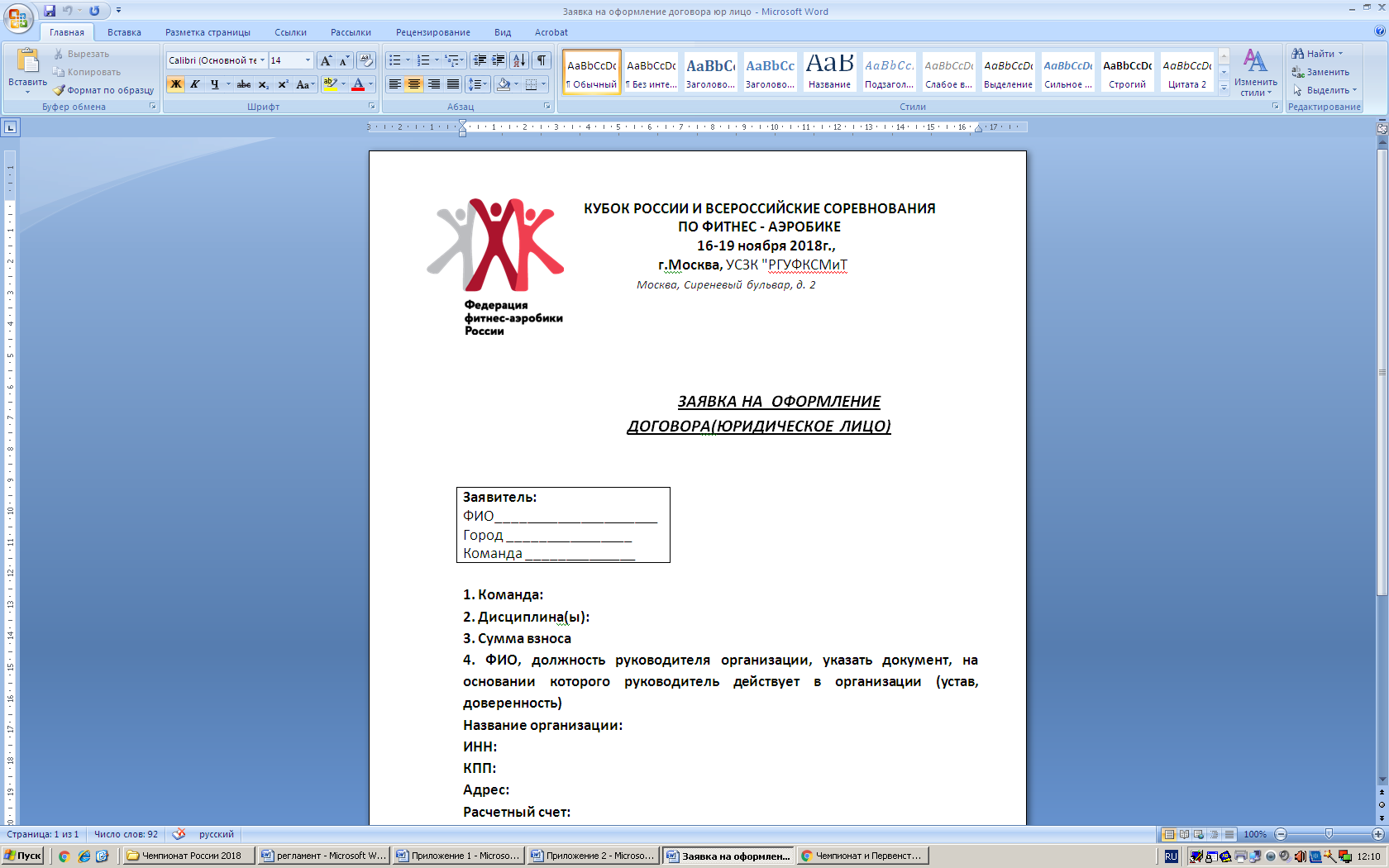 ЧЕМПИОНАТ И ПЕРВНСТВО СИБИРСКОГО И ДАЛЬНЕВОСТОЧНОГО ФЕДЕРАЛЬНЫХ ОКРУГОВ ПО ФИТНЕС-АЭРОБИКЕ 20-23 марта 2020 г.,г. КрасноярскМСК "Сопка" КГАУ "РЦСС" (дата и место проведения)ПРЕДВАРИТЕЛЬНАЯ ЗАЯВКА*Для дисциплин  «хип-хоп » и «хип-хоп-большая группа»СОСТАВ КОМАНДЫРуководитель региональной спортивной федерации    _______________________										М.П.Руководитель органа исполнительной власти субъекта РФ в области физической культуры и спорта __________________________________                                                                                                                           М. П. Приложение 2ЧЕМПИОНАТ И ПЕРВНСТВО СИБИРСКОГО И ДАЛЬНЕВОСТОЧНОГО ФЕДЕРАЛЬНЫХ ОКРУГОВ ПО ФИТНЕС-АЭРОБИКЕ 20-23 марта 2020 г.,г. КрасноярскМСК "Сопка" КГАУ "РЦСС" (дата и место проведения)ЗАЯВКА*Для дисциплин  «хип-хоп » и «хип-хоп-большая группа»СОСТАВ КОМАНДЫПредставитель команды _____________________________К соревнованиям допущено ___________ чел.Врач ______________________________М.П. датаРуководитель органа исполнительной власти субъекта РФ в области физической культуры и спорта __________________________________________М. П. Руководитель региональной спортивной федерации    _______________________________								М.П.Приложение 3НА БЛАНКЕ РЕГИОНАЛЬНОЙ ФЕДЕРАЦИИВ Судейскую Коллегию ФФАРПРЕДЛОЖЕНИЕ НА ВКЛЮЧЕНИЕ СУДЬИ/СУДЕЙ В СОСТАВ СУДЕЙСКОЙ КОЛЛЕГИИ  ЧЕМПИОНАТА И ПЕРВНСТВА  СИБИРСКОГО И ДАЛЬНЕВОСТОЧНОГО ФЕДЕРАЛЬНЫХ ОКРУГОВ ПО ФИТНЕС-АЭРОБИКЕг. Красноярск, 20-23 марта 2020 г.,Кандидатуры судей:1.2.3.город __________, федеральный округ РФ __________Судейская категория __________дата присвоения____________№ приказа_________Аттестация в ФФАР: (оценка)_________________________________________________________дата и место проведения тестированияСтажировка __________________________________________________________ (для начинающих судей)название, дата и место проведения соревнованийКонт.тел. судьи: ______________________ E-mail:___________________________Копия судейской книжки прилагается(по запросу Главного судьи соревнований).Руководитель_________________________          _________________        /_________________/название региональной федерации                подпись, печать                   расшифровка подписи«____»____________2020 г.Приложение № 4ПРОГРАММАСоревнований Чемпионата и Первенства Сибирского и Дальневосточного федеральных округов   по фитнес-аэробике20-23 марта 2020 г.,г. Красноярск, Красноярский крайБиатлонная, 25бМСК "Сопка"ВНИМАНИЕ!!! В ПРОГРАММЕ ВОЗМОЖНЫ ИЗМЕНЕНИЯ!!««УТВЕРЖДАЮ»Президент Красноярской региональной спортивная общественной организации   «Федерация фитнес-аэробики»_______________Ю.В. Котельникова«_____»________________ 2020 года«УТВЕРЖДАЮ»Исполнительный директорОбщероссийской общественной организации«Федерация фитнес-аэробики России»___________________ Т.Г. Полухина«_____»_______________ 2020 года20 марта  2020 г.20 марта  2020 г.20 марта  2020 г.20 марта  2020 г.Прибытие делегацийПрибытие делегацийПрибытие делегаций13.00-15.00Мандатная комиссия, регистрация участников
(г.Красноярск, по назначению )Мандатная комиссия, регистрация участников
(г.Красноярск, по назначению )Мандатная комиссия, регистрация участников
(г.Красноярск, по назначению )21 марта 2020 г. 21 марта 2020 г. 21 марта 2020 г. 21 марта 2020 г. 10.00-10.30Регистрация участников в дисциплинах аэробика, степ-аэробика, аэробика 5 человекРегистрация участников в дисциплинах аэробика, степ-аэробика, аэробика 5 человекРегистрация участников в дисциплинах аэробика, степ-аэробика, аэробика 5 человек10.00-11.30Опробование площадки Опробование площадки Опробование площадки 11.40-13.40Полуфинальный тур чемпионата  СиДФО  по фитнес-аэробике, дисциплины аэробика, степ-аэробика,  аэробика 5 человек  Полуфинальный тур чемпионата  СиДФО  по фитнес-аэробике, дисциплины аэробика, степ-аэробика,  аэробика 5 человек  Полуфинальный тур чемпионата  СиДФО  по фитнес-аэробике, дисциплины аэробика, степ-аэробика,  аэробика 5 человек  13.40-14:00ПерерывПерерывПерерыв14.00-14.30Торжественная церемония открытия соревнованийТоржественная церемония открытия соревнованийТоржественная церемония открытия соревнований14.30-16.30Финальный тур чемпионата  СиДФО  по фитнес-аэробике,  дисциплины аэробика, степ-аэробика, аэробика 5 человекФинальный тур чемпионата  СиДФО  по фитнес-аэробике,  дисциплины аэробика, степ-аэробика, аэробика 5 человекФинальный тур чемпионата  СиДФО  по фитнес-аэробике,  дисциплины аэробика, степ-аэробика, аэробика 5 человек17.00НаграждениеНаграждениеНаграждение22 марта  2020 г.22 марта  2020 г.22 марта  2020 г.22 марта  2020 г.10.00-10.3010.00-10.3010.00-10.30Регистрация участников дисциплины хип-хоп, хип-хоп-большая группа10.00-11.3010.00-11.3010.00-11.30Опробование площадки дисциплины хип-хоп, хип-хоп-большая группа11.40-13.4011.40-13.4011.40-13.40Полуфинальный тур чемпионата СиДФО Hip-Hop Unite, дисциплины хип-хоп, хип-хоп-большая группа 13.40-14:0013.40-14:0013.40-14:00Перерыв14.30-16.3014.30-16.3014.30-16.30Финальный тур чемпионата  СиДФО Hip-Hop Unite дисциплины хип-хоп, хип-хоп-большая группа17.0017.0017.00Церемония закрытия соревнований. Награждение23 марта 2020г. 23 марта 2020г. 23 марта 2020г. 23 марта 2020г. Отъезд делегацийОтъезд делегаций20 марта  2020 г.20 марта  2020 г.20 марта  2020 г.Прибытие делегацийПрибытие делегаций13.00-15.00Мандатная комиссия, регистрация участников
(г.Красноярск, по назначению )Мандатная комиссия, регистрация участников
(г.Красноярск, по назначению )21 марта 2020 г. 21 марта 2020 г. 21 марта 2020 г. 10.00-10.30Регистрация участников в дисциплинах аэробика, степ-аэробика, аэробика 5 человекРегистрация участников в дисциплинах аэробика, степ-аэробика, аэробика 5 человек10.00-11.30Опробование площадки Опробование площадки 11.40-13.40Полуфинальный тур первенства  СиДФО  по фитнес-аэробике, дисциплины аэробика, степ-аэробика,  аэробика 5 человек  Полуфинальный тур первенства  СиДФО  по фитнес-аэробике, дисциплины аэробика, степ-аэробика,  аэробика 5 человек  13.40-14:00ПерерывПерерыв14.00-14.30Торжественная церемония открытия соревнованийТоржественная церемония открытия соревнований14.30-16.30Финальный тур первенства  СиДФО  по фитнес-аэробике,  дисциплины аэробика, степ-аэробика, аэробика 5 человекФинальный тур первенства  СиДФО  по фитнес-аэробике,  дисциплины аэробика, степ-аэробика, аэробика 5 человек17.00НаграждениеНаграждение22 марта  2020 г.22 марта  2020 г.22 марта  2020 г.10.00-10.3010.00-10.30Регистрация участников дисциплины хип-хоп10.00-11.3010.00-11.30Опробование площадки дисциплины хип-хоп11.40-13.4011.40-13.40Полуфинальный тур первенства СиДФО Hip-Hop Unite, дисциплины хип-хоп13.40-14:0013.40-14:00Перерыв14.30-16.3014.30-16.30Финальный тур первенства СиДФО Hip-Hop Unite дисциплины хип-хоп17.0017.00Церемония закрытия соревнований. Награждение23 марта 2020г. 23 марта 2020г. 23 марта 2020г. Отъезд делегацийДИСЦИПЛИНАНАЗВАНИЕ ГРУППЫРусEngФЕДЕРАЛЬНЫЙ ОКРУГГОРОДНАЗВАНИЕ КОМАНДИРУЮЩЕЙ ОРГАНИЗАЦИИВОЗРАСТНАЯ КАТЕГОРИЯФИО ТРЕНЕРАКОНТАКТЫТелe-mailСТИЛИ ИСПОЛЬЗУЕМЫЕ В ПРОГРАММЕ*АВТОР И ИСПОЛНИТЕЛЬ МУЗЫКАЛЬНЫХ ПРОИЗВЕДЕНИЙ№Ф.И.О. (полностью) участниковГруппыДата рождения(чч.мм.гг)Спортивный разрядНомер лицензии12345678Запасные:Запасные:Запасные:Запасные:910ДИСЦИПЛИНАНАЗВАНИЕ ГРУППЫРусEngФЕДЕРАЛЬНЫЙ ОКРУГГОРОДНАЗВАНИЕ КОМАНДИРУЮЩЕЙ ОРГАНИЗАЦИИВОЗРАСТНАЯ КАТЕГОРИЯФИО ТРЕНЕРАКОНТАКТЫТелe-mailСТИЛИ ИСПОЛЬЗУЕМЫЕ В ПРОГРАММЕ*АВТОР И ИСПОЛНИТЕЛЬ МУЗЫКАЛЬНЫХ ПРОИЗВЕДЕНИЙ№Ф.И.О. (полностью) участниковГруппыДата рождения(чч.мм.гг)Спортивный разрядВизаВрачаВизаВрачаНомер лицензии12345678Запасные:Запасные:Запасные:Запасные:Запасные:Запасные:Запасные:91020 марта  2020 г.20 марта  2020 г.20 марта  2020 г.Прибытие делегацийПрибытие делегаций13.00-15.00Мандатная комиссия, регистрация участников
(г.Красноярск, по назначению )Мандатная комиссия, регистрация участников
(г.Красноярск, по назначению )21 марта 2020 г. 21 марта 2020 г. 21 марта 2020 г. 10.00-10.30Регистрация участников в дисциплинах аэробика, степ-аэробика, аэробика 5 человекРегистрация участников в дисциплинах аэробика, степ-аэробика, аэробика 5 человек10.00-11.30Опробование площадки Опробование площадки 11.40-13.40Полуфинальный тур чемпионата и первенства  СиДФО  по фитнес-аэробике, дисциплины аэробика, степ-аэробика,  аэробика 5 человек  Полуфинальный тур чемпионата и первенства  СиДФО  по фитнес-аэробике, дисциплины аэробика, степ-аэробика,  аэробика 5 человек  13.40-14:00ПерерывПерерыв14.00-14.30Торжественная церемония открытия соревнованийТоржественная церемония открытия соревнований14.30-16.30Финальный тур чемпионата и первенства СиДФО  по фитнес-аэробике,  дисциплины аэробика, степ-аэробика, аэробика 5 человекФинальный тур чемпионата и первенства СиДФО  по фитнес-аэробике,  дисциплины аэробика, степ-аэробика, аэробика 5 человек17.00НаграждениеНаграждение22 марта  2020 г.22 марта  2020 г.22 марта  2020 г.10.00-10.3010.00-10.30Регистрация участников дисциплины хип-хоп, хип-хоп-большая группа10.00-11.3010.00-11.30Опробование площадки дисциплины хип-хоп, хип-хоп-большая группа11.40-13.4011.40-13.40Полуфинальный тур чемпионата и первенства СиДФО Hip-Hop Unite, дисциплины хип-хоп, хип-хоп-большая группа13.40-14:0013.40-14:00Перерыв14.30-16.3014.30-16.30Финальный тур чемпионата  и первенства СиДФО Hip-Hop Unite дисциплины хип-хоп, хип-хоп-большая группа17.0017.00Церемония закрытия соревнований. Награждение23 марта 2020г. 23 марта 2020г. 23 марта 2020г. Отъезд делегаций